Style S 250 lb. FPT Y Strainer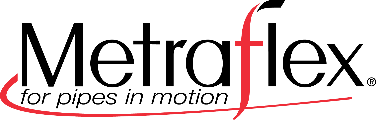 General: “Y” Pattern strainers with FPT ends shall be installed where shown on plans or required by equipment manufacturers.Strainer shall remove debris from the pipeline to prevent damage to other equipment.  When possible, screen opening size shall be coordinated with the other equipment manufacturers.Product:Y Strainer shall be model “Style S" as manufactured by The Metraflex Company®, Chicago, IL.MaterialsStrainer body shall be ASTM A126 B Cast Iron.Screens shall be Type 304 Stainless steel.End shall be FPT in accordance with ANSI B1.20.1.Screen perforations shall be:For liquid service for sizes .5” – 2” perforation shall be 20 mesh.For liquid service for sizes 2.5” – 3” perforation shall be .063”.For steam service for sizes 5” – 2” perforation shall be 20 mesh.For steam service for sizes 2.5” – 3” perforation shall be .045”.Pressure ratings shall be:For liquid service 400 PSI at 150⁰ F.For steam service 250 lb. at 400⁰ FScreens shall be removable via an access cover.Strainer shell be lead free in accordance with NSF 372.Execution:Y Strainer shall be installed in accordance with manufacturer’s recommendations and contact requirements.Pressure drop values shall comply with Fluid Controls Institute Standard for performance testing strainers for liquid service.Screen perforation shall be in accordance with equipment manufacturer’s. 